Publicado en Sevilla el 18/05/2020 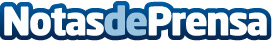 Más de 1.000 profesionales se reúnen para superar la crisis sanitaria del coronavirusEl congreso virtual gratuito Transforma Tu Consulta tiene como objetivo dar las claves sobre salud digitalDatos de contacto:Guiomar López. COM Salud91 223 66 78Nota de prensa publicada en: https://www.notasdeprensa.es/mas-de-1-000-profesionales-se-reunen-para Categorias: Nacional Medicina Marketing Sociedad Andalucia Emprendedores E-Commerce http://www.notasdeprensa.es